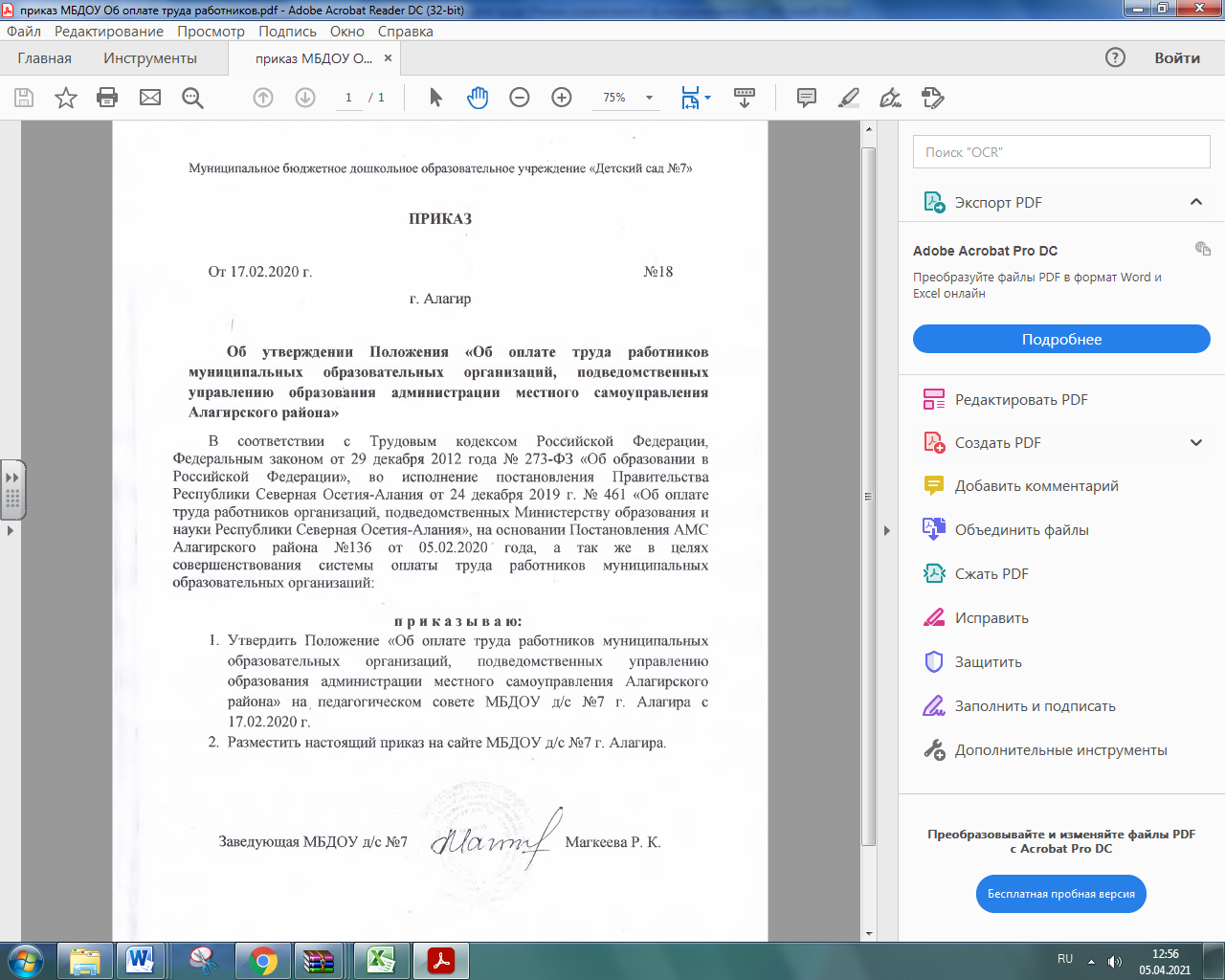 ПОЛОЖЕНИЕоб оплате труда работников муниципальных образовательных  организаций, подведомственных Управлению образования администрации местного самоуправления Алагирского районаI. Общие положенияНастоящее Положение разработано в соответствии с Трудовым кодексом Российской Федерации, Федеральным законом от 29 декабря 2012 года № 273-ФЗ «Об образовании в Российской Федерации» и устанавливает порядок и условия оплаты труда работников образовательных организаций, находящихся в ведении Управления образования Администрации местного самоуправления муниципального образования - Алагирский район Республики Северная Осетия-Алания  (далее – Организации).В Организациях оплата труда работников устанавливается коллективными договорами, соглашениями, локальными нормативными актами Организаций, принятыми в соответствии с трудовым законодательством, а также настоящим Положением с учетом:Единого тарифно-квалификационного справочника работ и профессий рабочих;Единого квалификационного справочника должностей руководителей, специалистов и служащих;профессиональных стандартов;государственных гарантий по оплате труда;рекомендаций Российской трехсторонней комиссии по регулированию социально-трудовых отношений;мнения выборного органа первичной профсоюзной Организации.Продолжительность рабочего времени (норма часов педагогической работы за ставку заработной платы) для педагогических работников устанавливается в соответствии с приказом Министерства образования и науки Российской Федерации от 22 декабря 2014 года № 1601 «О продолжительности рабочего времени (нормах часов педагогической работы за ставку заработной платы)   педагогических работников и о порядке определения учебной нагрузки педагогических работников, оговариваемой в трудовом договоре».Заработная плата работника предельными размерами не ограничивается.Оплата труда работников, занятых по совместительству, а также на условиях  неполного  рабочего  времени,  производится  пропорционально  отработанному времени  либо в зависимости от выполненного объема работ.Размер заработной платы работника по основной должности, а также по должности, занимаемой в порядке совместительства, определяется раздельно по каждой  должности.II. Формирование фонда оплаты трудаФонд оплаты труда работников Организации на год формируется в соответствии с её штатным расписанием исходя из объема лимитов бюджетных обязательств.Штатное расписание  включает в себя должности работников данной Организации и утверждается руководителем Организации.  Наименования должностей или профессий работников должны соответствовать наименованиям, указанным в соответствующих профессиональных квалификационных группах (далее – ПКГ), утвержденных приказами Министерства здравоохранения и социального развития Российской Федерации.Фонд оплаты труда работников Организации включает в себя базовую (гарантированную) часть и стимулирующую часть.9.1. Базовая (гарантированная) часть фонда оплаты труда обеспечивает гарантированную заработную плату работников Организации и включает в себя:базовые оклады (ставки);доплаты и надбавки.	9.2. Базовые оклады (ставки) работникам Организаций устанавливаются согласно приложению 1 к настоящему Положению в соответствии с должностями работников, отнесенными к соответствующим ПКГ. Базовые оклады (ставки), определенные в соответствии с настоящим Положением, устанавливаются работникам за выполнение ими профессиональных обязанностей, обусловленных трудовым договором, за отработанную месячную норму рабочего времени. Базовые оклады (ставки) по должностям научно-педагогических работников образовательных Организаций высшего образования и Организаций дополнительного профессионального образования, научных работников (исследователей) Организаций, осуществляющих научные исследования и разработки, устанавливаются с включением в них размеров надбавок за ученые степени (при условии соответствия ученой степени  профилю образовательной Организации или педагогической деятельности (преподаваемых дисциплин)):кандидат наук – 3000 рублей; доктор наук – 7000 рублей.Размеры базовых окладов (ставок) педагогических работников устанавливаются с включением в них размера ежемесячной денежной компенсации на обеспечение книгоиздательской продукцией и периодическими изданиями (далее – компенсация):в размере 150 рублей – в образовательных организациях высшего образования и организациях дополнительного профессионального образования;в размере 100 рублей – в других образовательных организациях.Базовый оклад (ставка) научно-педагогических работников образовательных организаций высшего образования и организаций дополнительного профессионального образования работников определяется по формуле:Об = Обп + Нуст + К, где:Об – базовый оклад (ставка);Обп – базовый оклад (ставка) работника в соответствии с приложением 1 к настоящему Положению;Нуст– надбавка за ученую степень;К – компенсация. Базовый оклад (ставка) научных работников (исследователей) организаций, осуществляющих научные исследования и разработки, определяется по формуле:Об = Обп + Нуст , где:Об – базовый оклад (ставка); Обп – базовый оклад (ставка) работника в соответствии с приложением 1 к настоящему Положению;Нуст – надбавка за ученую степень.Базовый оклад (ставка) педагогических работников других образовательных организаций определяется по формуле:Об = Обп+ К, где:Об – базовый оклад (ставка); Обп – базовый оклад (ставка) работника в соответствии с приложением 1 к настоящему Положению;К – компенсация.9.3. Доплаты и надбавки, включаемые в базовую (гарантированную) часть фонда оплаты труда, определяются в соответствии с трудовым законодательством, настоящим Положением, локальными актами Организации и рассчитываются в денежном выражении согласно настоящему Положению.Доплаты, надбавки работникам устанавливаются руководителем Организации, а руководителю Организации – Управлением образования АМС Алагирского района  (далее – Управление образования). Конкретный размер доплаты, надбавки определяется с учётом требований настоящего Положения в пределах средств, направляемых на оплату труда.В соответствии с настоящим Положением устанавливаются следующие доплаты:за совмещение профессий (должностей), расширение зон обслуживания, увеличение объема работы или исполнение обязанностей временно отсутствующего работника без освобождения от работы, определенной трудовым договором. Размер доплаты устанавливается по соглашению сторон трудового договора с учетом содержания и (или) объема дополнительной работы. Объем дополнительной работы не должен превышать половины месячной нормы часов по совмещаемой должности;за замещение временно отсутствующего учителя (преподавателя) размер доплаты рассчитывается по формуле:Дз= (Об +Нк)/ 72 х Чф, где:Дз– размер доплаты за замещение временно отсутствующего учителя (преподавателя);Об – базовый оклад (ставка) учителя (преподавателя);Нк – размер надбавки за квалификационную категорию. Для учителей (преподавателей), имеющих первую квалификационную категорию, значение Нк– 2 000 рублей; для учителей (преподавателей), имеющих высшую квалификационную категорию, значение Нк – 4 000 рублей;72 – норма часов учебной нагрузки учителя (преподавателя) в месяц;Чф – фактическое   количество  часов,  замещенных  учителем (преподавателем) за месяц.Если замещение осуществлялось свыше двух месяцев, оплата труда педагога производится со дня начала замещения за все часы фактической преподавательской работы на общих основаниях с соответствующим увеличением его недельной (месячной) учебной нагрузки путем внесения изменений в тарификацию;за замещение временно отсутствующего воспитателя размер доплаты рассчитывается по формуле:Дз= (Об + Нк )/Чпр х Чф, где:Дз– размер доплаты за замещение временно отсутствующего воспитателя;Об – базовый оклад (ставка) воспитателя;Нк – размер надбавки за квалификационную категорию. Для воспитателей, имеющих первую квалификационную категорию, значение Нк - 2 000 рублей; для воспитателей, имеющих высшую квалификационную категорию, значение Нк - 4 000 рублей;Чпр– норма часов в месяц по производственному календарю;Чф – фактическое   количество  часов,  замещенных  воспитателем за месяц;за замещение временно отсутствующего помощника воспитателя размер доплаты рассчитывается по формуле:Дз= Об /Чпр х Чф, где:Дз– размер доплаты за замещение временно отсутствующего помощника воспитателя;Об – базовый оклад (ставка) помощника воспитателя;Чпр– норма часов в месяц по производственному календарю;Чф – фактическое   количество  часов,  замещенных помощником воспитателя за месяц;за работу в ночное время (с 22 часов до 6 часов). Размер доплаты составляет 12 процентов часовой тарифной ставки (базового оклада (ставки), рассчитанного за час работы) за каждый час работы в ночное время;за сверхурочную работу доплата производится в соответствии со статьей 152 Трудового кодекса Российской Федерации;за работу в выходные и нерабочие праздничные дни доплата производится в соответствии со статьей 153 Трудового кодекса Российской Федерации;за условия труда, которые по результатам специальной оценки условий труда отнесены к вредным условиям, размер доплаты составляет от 300 рублей до 900 рублей. Конкретный размер доплаты устанавливается приказом руководителя Организации с учетом мнения представительного органа работников в порядке, предусмотренном статьей 372 Трудового кодекса Российской Федерации для принятия локальных нормативных актов;за выполнение функций классного руководителя в общеобразовательных Организациях при нормативной наполняемости класса не менее 25 человек – 2000 рублей.  При наполняемости менее 25 человек в классе размер доплаты рассчитывается по формуле:2000 / 25 х Ко, где Ко - количество обучающихся в классе; за кураторство групп в профессиональных образовательных организациях, образовательных организациях высшего образования и организациях дополнительного профессионального образования – 1 100 рублей;за проверку тетрадей (письменных работ) – 400-1100 рублей при нормативной наполняемости класса не менее 25 человек. Рекомендуемый диапазон доплаты:математика, русский язык и литература, начальная школа – 1100 рублей;иностранный язык (английский, немецкий, французский, испанский),  физика, химия, осетинский язык и осетинская литература (родной язык и родная литература), история, обществознание, биология, география – 800 рублей;астрономия, информатика и информационно-коммуникационные технологии, экономика, право, природоведение, основы безопасности жизнедеятельности, технология, традиционная культура осетин, музыка, ИЗО, искусство (МХК) – 400 рублей.При наполняемости менее 25 человек в классе размер доплаты рассчитывается по формуле:Дпр =  Дд / 25 х Ко, где:Дпр - доплата за проверку тетрадей (письменных работ);Дд –размер доплаты, установленный в диапазоне;25 - нормативная наполняемость класса, человек;Ко - количество обучающихся в классе.Если педагогический работник проверяет тетради  (письменные работы) в нескольких классах, то рассчитывается средняя наполняемость класса (Ко) путем суммирования численности обучающихся в каждом классе и деления полученной суммы на количество классов, в которых педагогический работник выполняет проверку тетрадей (письменных работ).9.4. В соответствии с настоящим Положением устанавливаются:1) за специфику работы в Организациях надбавки в следующих случаях и размерах:педагогическим, медицинским и руководящим работникам (работникам, занимающим должности руководителей):за работу в специальных (коррекционных) образовательных Организациях для обучающихся, воспитанников с отклонениями в развитии (в том числе с задержкой психического развития) – 1 500 рублей;за работу в оздоровительных образовательных Организациях санаторного типа (классах, группах) для детей, нуждающихся в длительном лечении, – 1 500 рублей;за работу в специальных учебно-воспитательных Организациях для детей и подростков с девиантным поведением – 1 500 рублей;за работу в Организациях для детей-сирот и детей, оставшихся без попечения родителей,– 1 500 рублей;педагогическим и  руководящим работникам (работникам, занимающим должности руководителей):за работу в образовательных Организациях, расположенных в сельской местности и малых городах Республики Северная Осетия-Алания, – 1 800 рублей;за работу в образовательных Организациях, расположенных в высокогорной местности (свыше 2000 метров над уровнем моря), – 1 000 рублей;педагогическим работникам:за преподавание родного языка и родной литературы и преподавание предметов на осетинском языке в полилингвальных классах (группах) – 1 100 рублей;за индивидуальное обучение детей, имеющих ограниченные возможности здоровья, на дому или в медицинской организации на основании медицинского заключения – 1 500 рублей;за работу с детьми из социально неблагополучных семей – 1 000 рублей;за работу в классах, группах, отделениях для обучающихся (воспитанников) с ограниченными возможностями здоровья, созданных в образовательных Организациях, не являющихся специальными (коррекционными) образовательными организациями, – 1 500 рублей;за работу в классах компенсирующего обучения, за реализацию программ инклюзивного образования – 1 100 рублей;2) за наличие квалификационной категории педагогическим и медицинским работникам надбавки в следующих размерах: первой квалификационной категории – 2 000 рублей; высшей квалификационной категории – 4 000 рублей;3) за учёные звания, присвоенные научно-педагогическим работникам образовательных организаций высшего образования и организаций дополнительного профессионального образования высшей аттестационной комиссией при уполномоченном федеральном органе исполнительной власти:доцент – 4 000 рублей;профессор – 6 000 рублей;4) за наличие государственных наград, почетных званий:«Народный учитель Российской Федерации» – 1500 рублей;«Заслуженный учитель Российской Федерации» («Заслуженный учитель школы Российской Федерации»)– 1 500 рублей;«Заслуженный учитель Республики Северная Осетия-Алания»  – 1 000 рублей;«Заслуженный работник высшей школы Российской Федерации» – 1000 рублей;«Заслуженный мастер производственного обучения Российской Федерации» – 1000 рублей;«Заслуженный работник физической культуры Российской Федерации» - 1000 рублей;«Заслуженный работник физической культуры Республики Северная Осетия-Алания»  – 1 000 рублей;«Заслуженный тренер Российской Федерации» - 1 000 рублей;«Заслуженный работник образования Республики Северная Осетия-Алания» – 1 000 рублей;медаль К. Д. Ушинского – 1000 рублей;«Почетный работник общего образования Российской Федерации» –  500 рублей;«Почетный работник начального профессионального образования Российской Федерации» –  500 рублей;«Почетный работник среднего профессионального образования Российской Федерации» –  500 рублей;«Почетный работник высшего профессионального образования Российской Федерации» –  500 рублей;«Почетный работник науки и техники Российской Федерации» –  500 рублей;«Отличник народного просвещения» – 500 рублей;5) за другие государственные награды и почетные звания, при условии их соответствия профилю Организации, а педагогических работников образовательных организаций – при соответствии государственной награды, почетного звания профилю педагогической деятельности или преподаваемых дисциплин – 500 рублей.При наличии у работника двух и более государственных наград, почетных званий надбавка устанавливается по одному из оснований по выбору работника.При совмещении должностей надбавка устанавливается по основной должности.9.5. Стимулирующая часть фонда оплаты труда направляется на поощрение и стимулирование работников в соответствии с локальными актами Организаций и включает в себя:надбавки за высокие результаты и качество выполняемых работ (оказываемых услуг).Размеры надбавок, включаемых в стимулирующую часть фонда оплаты труда, устанавливаются в пределах бюджетных ассигнований, предусмотренных на оплату труда работников Организации, а также средств, полученных от приносящей доход деятельности, направленных на стимулирование труда работников Организации. Надбавка за высокие результаты и качество выполняемых работ (оказываемых услуг) устанавливается приказом руководителя Организации по результатам оценки экспертной комиссией выполнения утвержденных критериев и показателей деятельности каждого работника.Критерии и показатели деятельности работников Организации (за исключением руководителя) утверждаются руководителем Организации на основании типовых критериев и показателей деятельности работников, утвержденных приказом Управления образования.Надбавка за высокие результаты и качество выполняемых работ (оказываемых услуг) устанавливается работникам Организаций на определённый срок (месяц, квартал или полугодие) по результатам работы за соответствующий период (месяц, квартал или полугодие) в соответствии с набранными баллами по установленным критериям. Стоимость балла определяется путем деления суммы стимулирующей части фонда оплаты труда Организации на общее количество баллов, набранных всеми работниками (за исключением руководителя Организации) за соответствующий период.Увольнение работника не лишает его права на получение надбавки за высокие результаты и качество выполняемых работ (оказываемых услуг) за отработанный период. Работник, имеющий дисциплинарное взыскание, не может претендовать на установление надбавки за высокие результаты и качество выполняемых работ (оказываемых услуг).Работнику, имеющему дисциплинарное взыскание, выплата ранее установленной надбавки за высокие результаты и качество выполняемых работ (оказываемых услуг) может быть прекращена решением работодателя.Молодым специалистам из числа педагогических работников и имеющим стаж работы менее двух лет ежемесячно производятся выплаты в размере 2 000 рублей из стимулирующей части фонда оплаты труда Организации.К молодым специалистам относятся педагогические работники, приступившие к трудовой деятельности в год окончания учебного заведения.III. Порядок и условия оплаты труда руководителя Организации,  его заместителей, главного бухгалтера10.  Оплата труда руководителя Организации производится в порядке и размерах, определенных трудовым договором, заключенным между руководителем Организации и Управлением образования. Изменения в части оплаты труда вносятся в трудовой договор дополнительными соглашениями. 11. Оплата труда заместителей руководителя Организации и главного бухгалтера производится в порядке и размерах, определенных трудовыми договорами, заключенными между руководителем Организации и вышеперечисленными работниками, в соответствии с трудовым законодательством, настоящим Положением, локальными актами Организации. Изменения в части оплаты труда вносятся в трудовые договоры дополнительными соглашениями. 12. Заработная плата руководителя Организации, его заместителей, главного бухгалтера состоит из базовой (гарантированной) части, которая включает в себя базовые оклады (ставки), доплаты и надбавки, а также стимулирующей части, включающей в себя надбавки за высокие результаты и качество выполняемых работ (оказываемых услуг).13. Базовый оклад (ставка) руководителя Организации устанавливается приказом Управления образования в кратном отношении к среднему базовому окладу (ставке) работников, отнесённых к основному персоналу возглавляемой руководителем Организации, и составляет от 1 до 2,2  размера этих средних базовых окладов (ставок). При определении кратности учитываются количество обучающихся, показатели и специфика деятельности Организации.14. К основному персоналу относятся работники, непосредственно обеспечивающие выполнение основных функций, для реализации которых создана Организация. Перечень должностей, профессий работников, относящихся к основному персоналу  Организации, установлен в приложении 2 к настоящему Положению.15. Расчёт среднего базового оклада (ставки) основного персонала осуществляется на начало нового учебного года. Размер среднего базового оклада  (ставки) определяется путем деления суммы базовых окладов (ставок) (без включения в них надбавок за ученую степень и компенсации) работников, относящихся к  основному персоналу Организации, на штатную  численность основного персонала Организации.16. Надбавка за высокие результаты и качество выполняемых работ руководителю Организации устанавливается приказом Управления образования с учетом достижения целевых показателей эффективности работы Организации в размере до 100% от базового оклада (ставки) руководителя Организации. Перечень целевых показателей эффективности работы Организации утверждается приказом Управления образования.Выплаты руководителю за счет средств, полученных Организацией от приносящей доход деятельности, осуществляются на основании приказа Управления образования.17. Преподавательская и иная работа руководителя в Организации, являющейся местом его основной работы, допускается с согласия Министерства и оформляется дополнительным соглашением к трудовому договору,  в котором указываются размер и порядок оплаты труда  (в том числе размер и порядок стимулирующих выплат)  по совмещаемой должности.18. Базовые оклады (ставки) заместителей руководителя устанавливаются приказом руководителя Организации на 20 процентов ниже базового оклада (ставки) руководителя Организации. Базовый оклад (ставка) главного бухгалтера устанавливается приказом руководителя Организации на 30 процентов ниже базового оклада (ставки) руководителя Организации.19. Заместителю руководителя, главному бухгалтеру выплаты из стимулирующей части устанавливаются приказом руководителя Организации в соответствии с настоящим Положением и локальными актами Организации.IV. Другие вопросы оплаты труда20. Должностные оклады по профессиональным квалификационным группам общеотраслевых должностей руководителей, специалистов и служащих государственных учреждений Республики Северная Осетия-Алания и по профессиональным квалификационным группам общеотраслевых профессий рабочих государственных учреждений Республики Северная Осетия-Алания устанавливаются согласно приложению  1 к настоящему Положению.21. Оплата труда тренеров-преподавателей детско-юношеских спортивных школ, подведомственных Управлению образования, осуществляется с учетом специфики их деятельности в соответствии с приложением 3к настоящему Положению.22. Для выполнения работ, связанных с расширением объема оказываемых Организацией услуг, Организация вправе привлекать помимо работников, занимающих должности (профессии), предусмотренные штатным расписанием, на постоянной основе, других работников на условиях срочного трудового договора в пределах фонда оплаты труда.Базовые размеры окладов (ставок) Работников муниципальных  организаций, подведомственных Управлению образования Администрации местного самоуправления Алагирского районаУТВЕРЖДЕНОпостановлением главы администрации местного самоуправления муниципального образования - Алагирский районот  05.02.2020 г.  №  136 Приложение  1к  Положению об  оплате труда работников муниципальных организаций, подведомственных Управлению образования Администрации местного самоуправления Алагирского районаДолжности, отнесенные к квалификационным уровнямДолжности, отнесенные к квалификационным уровнямКвалификационные  уровниБазовый размер оклада (ставки), в рублях Профессиональная квалификационная группа "Общеотраслевые должности служащих первого уровня"Профессиональная квалификационная группа "Общеотраслевые должности служащих первого уровня"Профессиональная квалификационная группа "Общеотраслевые должности служащих первого уровня"Профессиональная квалификационная группа "Общеотраслевые должности служащих первого уровня"делопроизводитель; кассир;  комендант; секретарь; секретарь-машинистка, другие должности, отнесенные к квалификационному уровнюделопроизводитель; кассир;  комендант; секретарь; секретарь-машинистка, другие должности, отнесенные к квалификационному уровню1 квалификационный уровень11 000должности служащих первого квалификационного уровня, по которым может устанавливаться производное должностное наименование "старший"должности служащих первого квалификационного уровня, по которым может устанавливаться производное должностное наименование "старший"2 квалификационный уровень 11 200Профессиональная квалификационная группа"Общеотраслевые должности служащих второго уровня"Профессиональная квалификационная группа"Общеотраслевые должности служащих второго уровня"Профессиональная квалификационная группа"Общеотраслевые должности служащих второго уровня"Профессиональная квалификационная группа"Общеотраслевые должности служащих второго уровня"администратор; инспектор по кадрам; лаборант; секретарь руководителя; техники всех специальностей, другие должности, отнесенные к квалификационному уровню администратор; инспектор по кадрам; лаборант; секретарь руководителя; техники всех специальностей, другие должности, отнесенные к квалификационному уровню 1 квалификационный уровень11 200заведующий архивом; заведующий канцелярией; заведующий копировально-множительным бюро; заведующий центральным складом; заведующий складом; заведующий фотолабораторией;  заведующий хозяйством;должности служащих 1 квалификационного уровня, по которым устанавливается производное должностное наименование «старший», другие должности, отнесенные к квалификационному уровнюзаведующий архивом; заведующий канцелярией; заведующий копировально-множительным бюро; заведующий центральным складом; заведующий складом; заведующий фотолабораторией;  заведующий хозяйством;должности служащих 1 квалификационного уровня, по которым устанавливается производное должностное наименование «старший», другие должности, отнесенные к квалификационному уровню2 квалификационный уровень11 400заведующий  производством (шеф-повар); заведующий столовой,  другие должности, отнесенные к квалификационному уровнюзаведующий  производством (шеф-повар); заведующий столовой,  другие должности, отнесенные к квалификационному уровню3 квалификационный уровень11 600должности служащих первого квалификационного уровня, по которым может устанавливаться производное должностное наименование "ведущий"должности служащих первого квалификационного уровня, по которым может устанавливаться производное должностное наименование "ведущий"4 квалификационный уровень12 000Профессиональная квалификационная группа "Общеотраслевые должности служащих третьего уровня"Профессиональная квалификационная группа "Общеотраслевые должности служащих третьего уровня"Профессиональная квалификационная группа "Общеотраслевые должности служащих третьего уровня"Профессиональная квалификационная группа "Общеотраслевые должности служащих третьего уровня" бухгалтер; документовед; инженер; инженеры всех специальностей; менеджер; психолог; переводчик;   социолог; специалист по кадрам; специалист по связям с  общественностью;  экономист; юрисконсульт, другие должности, отнесенные к квалификационному уровню  бухгалтер; документовед; инженер; инженеры всех специальностей; менеджер; психолог; переводчик;   социолог; специалист по кадрам; специалист по связям с  общественностью;  экономист; юрисконсульт, другие должности, отнесенные к квалификационному уровню 1 квалификационный уровень12 200должности служащих первого квалификационного уровня, по которым может устанавливаться II внутридолжностная категориядолжности служащих первого квалификационного уровня, по которым может устанавливаться II внутридолжностная категория2 квалификационный уровень12 400должности служащих первого квалификационного уровня, по которым может устанавливаться I внутридолжностная категориядолжности служащих первого квалификационного уровня, по которым может устанавливаться I внутридолжностная категория3 квалификационный уровень12 600должности служащих первого квалификационного уровня, по которым может устанавливаться производное должностное наименование "ведущий"должности служащих первого квалификационного уровня, по которым может устанавливаться производное должностное наименование "ведущий"4 квалификационный уровень12 800 главные специалисты: в отделах, отделениях; заместитель главного бухгалтераглавные специалисты: в отделах, отделениях; заместитель главного бухгалтера5 квалификационный уровень 13 000Профессиональная квалификационная группа "Общеотраслевые должности служащих четвертого уровня"Профессиональная квалификационная группа "Общеотраслевые должности служащих четвертого уровня"Профессиональная квалификационная группа "Общеотраслевые должности служащих четвертого уровня"Профессиональная квалификационная группа "Общеотраслевые должности служащих четвертого уровня"начальник отделаначальник отдела1 квалификационный уровень    13 200Профессиональная квалификационная группа«Должности научных работников и руководителей структурных подразделений»Профессиональная квалификационная группа«Должности научных работников и руководителей структурных подразделений»Профессиональная квалификационная группа«Должности научных работников и руководителей структурных подразделений»Профессиональная квалификационная группа«Должности научных работников и руководителей структурных подразделений»младший научный сотрудник, научный сотрудник; заведующий (начальник): техническим архивом, чертежно-копировальным бюро, лабораторией (компьютерного и фото-кинооборудования, оргтехники, средств связи)младший научный сотрудник, научный сотрудник; заведующий (начальник): техническим архивом, чертежно-копировальным бюро, лабораторией (компьютерного и фото-кинооборудования, оргтехники, средств связи)1 квалификационный уровень                          28 800старший научный сотрудник;заведующий (начальник): аспирантурой, отделом научно-технической информации, другого структурного подразделения (за исключением должностей руководителей структурных подразделений, отнесенных к 3 - 5 квалификационным уровням)старший научный сотрудник;заведующий (начальник): аспирантурой, отделом научно-технической информации, другого структурного подразделения (за исключением должностей руководителей структурных подразделений, отнесенных к 3 - 5 квалификационным уровням)2 квалификационный уровень29 000ведущий научный сотрудник;заведующий (начальник) научно-исследовательским сектором (лабораторией), входящим в состав научно-исследовательского отдела (лаборатории, отделения); начальник (руководитель бригады (группы))ведущий научный сотрудник;заведующий (начальник) научно-исследовательским сектором (лабораторией), входящим в состав научно-исследовательского отдела (лаборатории, отделения); начальник (руководитель бригады (группы))3 квалификационный уровень29 400главный научный сотрудник,заведующий (начальник) научно-исследовательским (конструкторским), экспертным отделом (лабораторией, отделением, сектором); ученый секретарьглавный научный сотрудник,заведующий (начальник) научно-исследовательским (конструкторским), экспертным отделом (лабораторией, отделением, сектором); ученый секретарь4 квалификационный уровень29 800начальник (заведующий) обособленного подразделенияначальник (заведующий) обособленного подразделения5 квалификационный уровень30 400Профессиональная квалификационная группа «Должности работников учебно-вспомогательного персонала первого уровня»Профессиональная квалификационная группа «Должности работников учебно-вспомогательного персонала первого уровня»Профессиональная квалификационная группа «Должности работников учебно-вспомогательного персонала первого уровня»Профессиональная квалификационная группа «Должности работников учебно-вспомогательного персонала первого уровня»вожатый; помощник воспитателя; секретарь учебной частивожатый; помощник воспитателя; секретарь учебной части1 квалификационный уровень                          11 100Профессиональная квалификационная группа «Должности работников учебно-вспомогательного персонала второго уровня»Профессиональная квалификационная группа «Должности работников учебно-вспомогательного персонала второго уровня»Профессиональная квалификационная группа «Должности работников учебно-вспомогательного персонала второго уровня»Профессиональная квалификационная группа «Должности работников учебно-вспомогательного персонала второго уровня»дежурный по режиму; младший воспитательдежурный по режиму; младший воспитатель1 квалификационный уровень                          11 200диспетчер образовательного учреждения;старший дежурный по режимудиспетчер образовательного учреждения;старший дежурный по режиму2 квалификационный уровень11 300Профессиональная квалификационная группа «Должности руководителей структурных подразделений»Профессиональная квалификационная группа «Должности руководителей структурных подразделений»Профессиональная квалификационная группа «Должности руководителей структурных подразделений»Профессиональная квалификационная группа «Должности руководителей структурных подразделений»заведующий (начальник) структурным подразделением: отделом, отделением, лабораторией, кабинетом, сектором, учебно-консультационным пунктом, учебной (учебно-производственной) мастерской и другими структурными подразделениями, реализующими общеобразовательную программу и образовательную программу дополнительного образования детейзаведующий (начальник) структурным подразделением: отделом, отделением, лабораторией, кабинетом, сектором, учебно-консультационным пунктом, учебной (учебно-производственной) мастерской и другими структурными подразделениями, реализующими общеобразовательную программу и образовательную программу дополнительного образования детей1 квалификационный уровень                          13 200заведующий структурным подразделением, реализующим общеобразовательную программу и образовательную программу дополнительного образования детей;начальник (заведующий, директор, руководитель управляющий): кабинета, лаборатории, отдела, отделения, сектора, учебно-консультационного пункта, учебной (учебно-производственной) мастерской, учебного хозяйства и других структурных подразделений образовательного учреждения (подразделения) начального и среднего профессионального образования; старший мастер образовательного учреждения (подразделения) начального и/или среднего профессионального образованиязаведующий структурным подразделением, реализующим общеобразовательную программу и образовательную программу дополнительного образования детей;начальник (заведующий, директор, руководитель управляющий): кабинета, лаборатории, отдела, отделения, сектора, учебно-консультационного пункта, учебной (учебно-производственной) мастерской, учебного хозяйства и других структурных подразделений образовательного учреждения (подразделения) начального и среднего профессионального образования; старший мастер образовательного учреждения (подразделения) начального и/или среднего профессионального образования2 квалификационный уровень13 400Профессиональная квалификационная группа«Должности педагогических работников»Профессиональная квалификационная группа«Должности педагогических работников»Профессиональная квалификационная группа«Должности педагогических работников»Профессиональная квалификационная группа«Должности педагогических работников»инструктор по труду; инструктор по физической культуре; музыкальный руководитель; старший вожатый; инструктор  по  адаптивной   физической культуре;   инструктор    по    спорту; спортсмен-инструкторинструктор по труду; инструктор по физической культуре; музыкальный руководитель; старший вожатый; инструктор  по  адаптивной   физической культуре;   инструктор    по    спорту; спортсмен-инструктор1 квалификационный уровень                          13 200инструктор-методист; концертмейстер; педагог дополнительного образования; педагог – организатор; социальный педагог; тренер-преподаватель;инструктор-методист    по    адаптивной физической    культуре; инструктор-методист        физкультурно-спортивных организаций; тренер;  тренер-преподаватель по адаптивной  физической культуреинструктор-методист; концертмейстер; педагог дополнительного образования; педагог – организатор; социальный педагог; тренер-преподаватель;инструктор-методист    по    адаптивной физической    культуре; инструктор-методист        физкультурно-спортивных организаций; тренер;  тренер-преподаватель по адаптивной  физической культуре2 квалификационный уровень13 400воспитатель; мастер производственного обучения; методист; педагог – психолог; старший инструктор-методист; старший педагог дополнительного образования; старший тренер-преподаватель; старшие:     инструктор-методист   по   адаптивной   физической культуре,           инструктор-методист физкультурно-спортивных    организаций, тренер-преподаватель   по    адаптивной физической культуревоспитатель; мастер производственного обучения; методист; педагог – психолог; старший инструктор-методист; старший педагог дополнительного образования; старший тренер-преподаватель; старшие:     инструктор-методист   по   адаптивной   физической культуре,           инструктор-методист физкультурно-спортивных    организаций, тренер-преподаватель   по    адаптивной физической культуре3 квалификационный уровень13 600преподаватель; преподаватель-организатор основ безопасности жизнедеятельности; педагог-библиотекарь; руководитель физического воспитания; старший воспитатель; старший методист; тьютор; учитель; учитель-дефектолог; учитель-логопед (логопед)преподаватель; преподаватель-организатор основ безопасности жизнедеятельности; педагог-библиотекарь; руководитель физического воспитания; старший воспитатель; старший методист; тьютор; учитель; учитель-дефектолог; учитель-логопед (логопед)4 квалификационный уровень13 740Профессиональная квалификационная группа "Врачи и провизоры"Профессиональная квалификационная группа "Врачи и провизоры"Профессиональная квалификационная группа "Врачи и провизоры"Профессиональная квалификационная группа "Врачи и провизоры"врачи-специалисты врачи-специалисты 2 квалификационный уровень22 080Профессиональная квалификационная группа«Средний медицинский  и фармацевтический персонал»Профессиональная квалификационная группа«Средний медицинский  и фармацевтический персонал»Профессиональная квалификационная группа«Средний медицинский  и фармацевтический персонал»Профессиональная квалификационная группа«Средний медицинский  и фармацевтический персонал»инструктор по лечебной физкультуреинструктор по лечебной физкультуре1 квалификационный уровень                              13 400фельдшер; медицинская сестрафельдшер; медицинская сестра4 квалификационный уровень     14 260Профессиональная квалификационная группа"Общеотраслевые профессии рабочих первого уровня"Профессиональная квалификационная группа"Общеотраслевые профессии рабочих первого уровня"Профессиональная квалификационная группа"Общеотраслевые профессии рабочих первого уровня"Профессиональная квалификационная группа"Общеотраслевые профессии рабочих первого уровня"гардеробщик; дворник; оператор котельной; истопник; кастелянша; кладовщик; садовник, сторож (вахтер);  уборщик служебных (производственных) помещений; кухонный работник; мойщик посуды; прачка; рабочий по комплексному  обслуживанию и ремонту зданий и иные наименования профессий  рабочих, по которым         предусмотрено присвоение 1, 2 и 3 квалификационных      
разрядов в соответствии с   Единым тарифно-квалификационным    справочником работ и        профессий рабочих гардеробщик; дворник; оператор котельной; истопник; кастелянша; кладовщик; садовник, сторож (вахтер);  уборщик служебных (производственных) помещений; кухонный работник; мойщик посуды; прачка; рабочий по комплексному  обслуживанию и ремонту зданий и иные наименования профессий  рабочих, по которым         предусмотрено присвоение 1, 2 и 3 квалификационных      
разрядов в соответствии с   Единым тарифно-квалификационным    справочником работ и        профессий рабочих 1 квалификационный уровень10 900профессии рабочих, отнесенные к первому квалификационному уровню, при выполнение работ по профессии с наименованием «старший»профессии рабочих, отнесенные к первому квалификационному уровню, при выполнение работ по профессии с наименованием «старший»2     квалификационный уровень11 000Профессиональная квалификационная группа "Общеотраслевые профессии рабочих второго уровня"Профессиональная квалификационная группа "Общеотраслевые профессии рабочих второго уровня"Профессиональная квалификационная группа "Общеотраслевые профессии рабочих второго уровня"Профессиональная квалификационная группа "Общеотраслевые профессии рабочих второго уровня"водитель автомобиля; стекольщик,  буфетчик, дежурный по общежитию, плотник, пожарник, слесарь-сантехник, слесарь по ремонту газового оборудования, электрик, электромонтер по обслуживанию электрооборудования, иные наименования профессий   рабочих, по которым предусмотрено присвоение 4 и 5 квалификационных разрядов в соответствии с Единым тарифно-квалификационным справочником работ и  профессий рабочих водитель автомобиля; стекольщик,  буфетчик, дежурный по общежитию, плотник, пожарник, слесарь-сантехник, слесарь по ремонту газового оборудования, электрик, электромонтер по обслуживанию электрооборудования, иные наименования профессий   рабочих, по которым предусмотрено присвоение 4 и 5 квалификационных разрядов в соответствии с Единым тарифно-квалификационным справочником работ и  профессий рабочих 1     квалификационный уровень11 000наименования профессий   рабочих, по которым   предусмотрено присвоение 6 и 7 квалификационных разрядов 
в соответствии с Единым     
тарифно-квалификационным    
справочником работ и        
профессий рабочих    наименования профессий   рабочих, по которым   предусмотрено присвоение 6 и 7 квалификационных разрядов 
в соответствии с Единым     
тарифно-квалификационным    
справочником работ и        
профессий рабочих    2     квалификационный уровень11 200наименования профессий рабочих, по    которым предусмотрено присвоение 8   квалификационного разряда в          
соответствии с Единым тарифно-        
квалификационным справочником работ и профессий рабочих   наименования профессий рабочих, по    которым предусмотрено присвоение 8   квалификационного разряда в          
соответствии с Единым тарифно-        
квалификационным справочником работ и профессий рабочих   3     квалификационный уровень11 400наименование профессий       рабочих, предусмотренных 1- 3 квалификационными уровнями     настоящей     профессиональной квалификационной группы, выполняющих важные особо  важные)  и   ответственные   (особо  ответственные работы)наименование профессий       рабочих, предусмотренных 1- 3 квалификационными уровнями     настоящей     профессиональной квалификационной группы, выполняющих важные особо  важные)  и   ответственные   (особо  ответственные работы)4 квалификационный уровень11 500Профессиональные квалификационные группы
должностей работников высшего и дополнительного профессионального образованияПрофессиональные квалификационные группы
должностей работников высшего и дополнительного профессионального образованияПрофессиональные квалификационные группы
должностей работников высшего и дополнительного профессионального образованияПрофессиональные квалификационные группы
должностей работников высшего и дополнительного профессионального образованияПрофессиональная квалификационная группа«Должности профессорско-преподавательского состава и руководителей структурных подразделений»Профессиональная квалификационная группа«Должности профессорско-преподавательского состава и руководителей структурных подразделений»Профессиональная квалификационная группа«Должности профессорско-преподавательского состава и руководителей структурных подразделений»Профессиональная квалификационная группа«Должности профессорско-преподавательского состава и руководителей структурных подразделений»ассистент, преподаватель;начальник (заведующий, руководитель) отдела, подготовительных курсов (отделения), и других подразделений, помощник проректора, помощник ректора, руководитель (заведующий) учебной (производственной, учебно-производственной) практики, ученый секретарь совета институтаассистент, преподаватель;начальник (заведующий, руководитель) отдела, подготовительных курсов (отделения), и других подразделений, помощник проректора, помощник ректора, руководитель (заведующий) учебной (производственной, учебно-производственной) практики, ученый секретарь совета института1     квалификационный уровень15 440старший преподаватель; заведующий отделом аспирантурыстарший преподаватель; заведующий отделом аспирантуры2     квалификационный уровень15 940доцент;  заведующий издательством учебной литературы и учебно-методических пособий для студентов, начальник учебного отдела, учебно-методического управлениядоцент;  заведующий издательством учебной литературы и учебно-методических пособий для студентов, начальник учебного отдела, учебно-методического управления3    квалификационный уровень17 830профессорпрофессор4     квалификационный уровень19 980заведующий кафедройзаведующий кафедрой5 квалификационный уровень20 470декан факультетадекан факультета6 квалификационный уровень21 000Профессиональная квалификационная группа«Должности работников культуры, искусства и кинематографии ведущего звена»Профессиональная квалификационная группа«Должности работников культуры, искусства и кинематографии ведущего звена»Профессиональная квалификационная группа«Должности работников культуры, искусства и кинематографии ведущего звена»Профессиональная квалификационная группа«Должности работников культуры, искусства и кинематографии ведущего звена»библиотекарь; художникбиблиотекарь; художник1 квалификационный уровень12 200эксперт по комплектованию; библиотекарь 1 категорииэксперт по комплектованию; библиотекарь 1 категории3 квалификационный уровень12 400ведущий библиотекарь; ведущий библиографведущий библиотекарь; ведущий библиограф4 квалификационный уровень12 600главный библиотекарьглавный библиотекарь5 квалификационный уровень          13 000Профессиональная квалификационная группа«Должности работников печатных средств массовой информации второго уровня»Профессиональная квалификационная группа«Должности работников печатных средств массовой информации второго уровня»Профессиональная квалификационная группа«Должности работников печатных средств массовой информации второго уровня»Профессиональная квалификационная группа«Должности работников печатных средств массовой информации второго уровня»корректоркорректор1 квалификационный уровень12 200Профессиональная квалификационная группа«Должности работников печатных средств массовой информации третьего уровня»Профессиональная квалификационная группа«Должности работников печатных средств массовой информации третьего уровня»Профессиональная квалификационная группа«Должности работников печатных средств массовой информации третьего уровня»Профессиональная квалификационная группа«Должности работников печатных средств массовой информации третьего уровня»редактор2     квалификационный уровень2     квалификационный уровень13 400